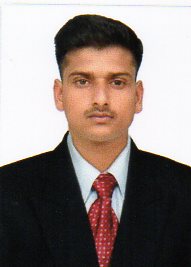 CURRICULUM VITAEMURUGAPPAN MATHIALAGANMobile  :  +971553968820E mail:murugamathi141@gmail.comCarrier objective	Good opportunities  .  obtain a challenging and responsible position in an esteemed organization that will allow me to utilize and advance my knowledge, skills and experience to the best extent.  Key StrengthWillingness to take on challenging assignments in all areas of work.Out of which 9 year in Gulf Environment experience.Results-oriented professional strong experience base and technical background of a leading company in UAE. Quick learner with excellent communication and presentation skills Works well as a leader, as an integral part of a team, as well as independently. Intellectually flexible and adaptive to change.Systematic approach backed by talent for getting work done within schedule.Experience HistoryBest Power Construction Omen                                                03 May16 - Dec 27First Step General Contracting LLC                                       07 Sep 2013 - Sep 15Al Buhaira General Contracting L.L.C (DUBAI)                   Sep 2012 – Mar 2013Gulf Contracting W.L.L (QATAR)	                                           Feb   2009 - 2011Language	Mother language – Tamil and English, Urdu, Hindi, Malayalam ArabicPersonal DetailsName					: Murugappan K.MFather Name				: MathialaganDate of Birth				: 23/02/1989Sex					: Male				Nationality				: IndianMarital Status				: SinglePassport Number			: N 4120265Place of Issue				: Tamil NaduDate of Issue				: 15/10/2015Date of Expiry			: 14/10/2025Visa Status 			            : Visit VisaDeclaration                        All the above details are accurate to the best of my knowledge, if employed in your prestigious Organization; I will fulfill my roles and responsibilities with utmost determination to the best of my talent and confidence.                                                                                                                Yours faithfully						                                  MURUGAPPAN K.M